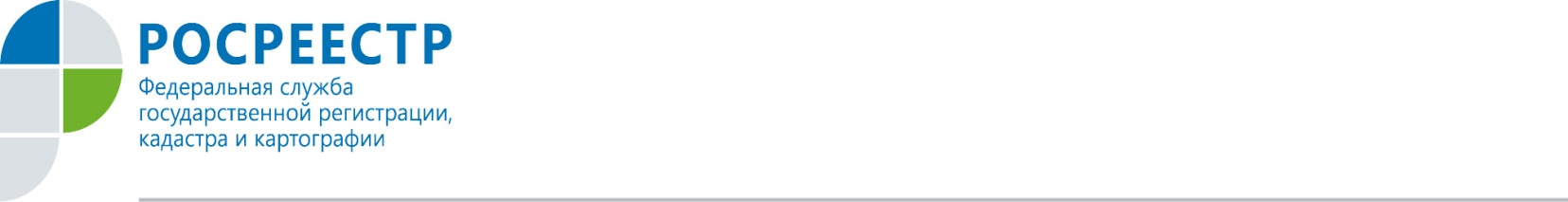 Росреестр по Орловской области проанализировал динамику рынка недвижимости Орловской области за январь-сентябрь 2017 года.Отмечено, что количество зарегистрированных прав на жилые помещения на основании договоров купли-продажи составило порядка 10 тысяч,  договор участия в долевом строительстве – 2 223. Существенных изменений в сравнении с аналогичным периодом прошлого года не наблюдается. Так в 2016 году было зарегистрировано 10 090 переходов права на основании договоров купли-продажи и 2 243 договора долевого участия в строительстве.Вместе с тем, орловцы стали охотнее использовать заемные средства для приобретения недвижимости. За 9 месяцев текущего года зарегистрировано 4 978 сделок по ипотеке, что на 4,3% выше показателя 2016 года.Пресс-служба Росреестра по Орловской области 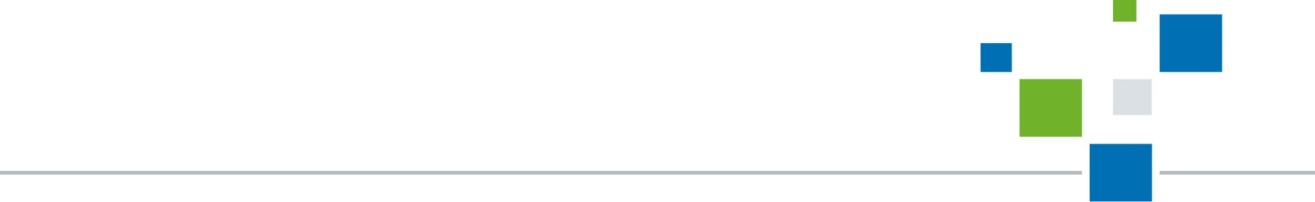 